В период с 03 по 09 декабря 2018 года МБОУ СОШ №61 приняла активное участие во Всероссийской акции «Урок цифры – 2018»В 1-11-х классах  проведены тематические уроки с тренажером, беседы с просмотром видеоролика с сайта «Урок цифры», практическая работа по программированию с тренажером на сайте акции. Командная игра «Интеллектуальный поединок». Сюжетно-ролевая игра «Мы – ИТ – команда»!В мероприятиях Всероссийской акции «Урок цифры» приняли участие 80% обучающихся. По итогам игры-программирования обучающиеся и учителя получили сертификаты участника акции. При подготовке и проведении тематических уроков были использованы Методические рекомендации  с сайта  «Урок Цифры-2018», дидактические материалы, раздаточный материал.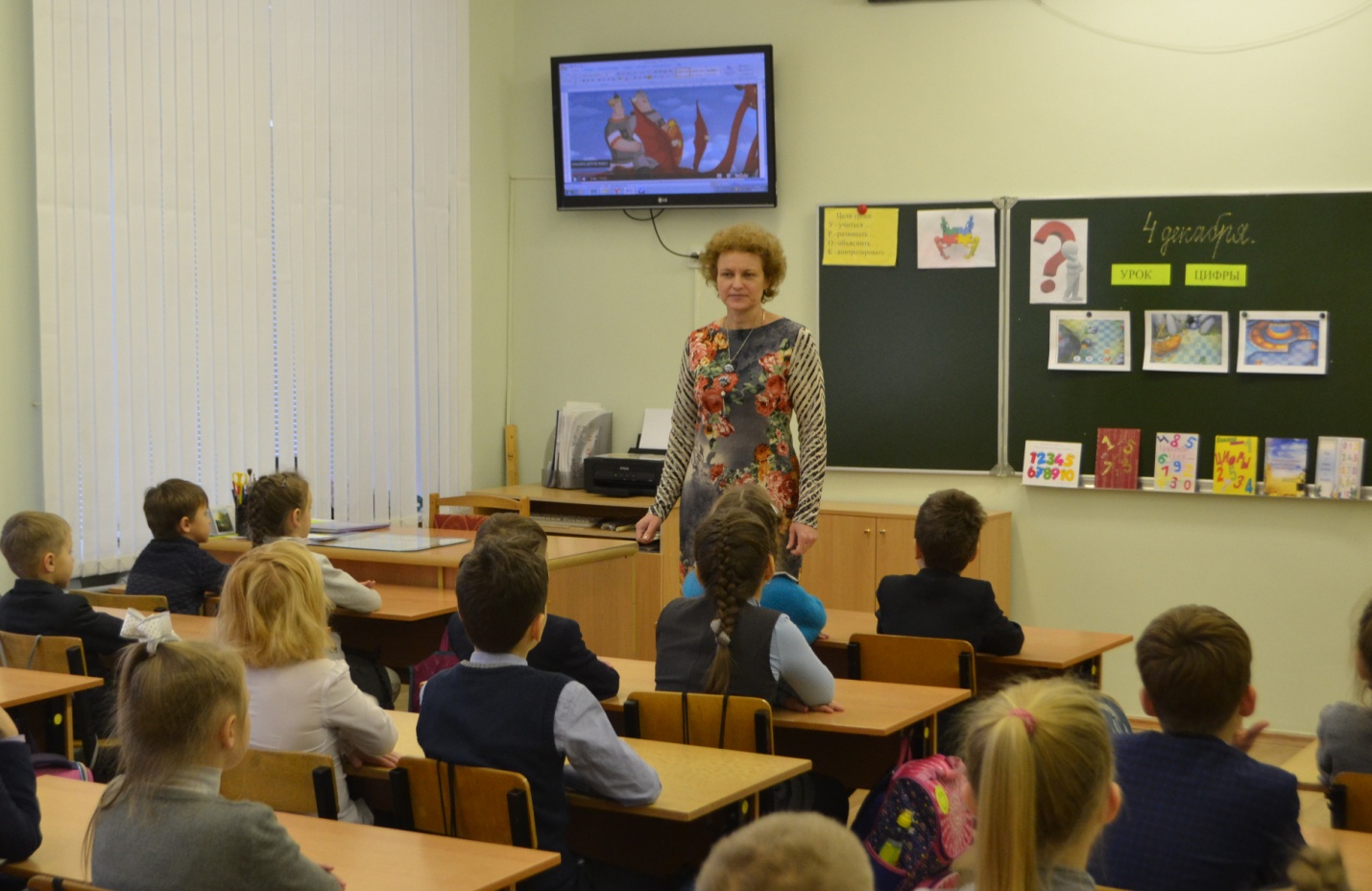 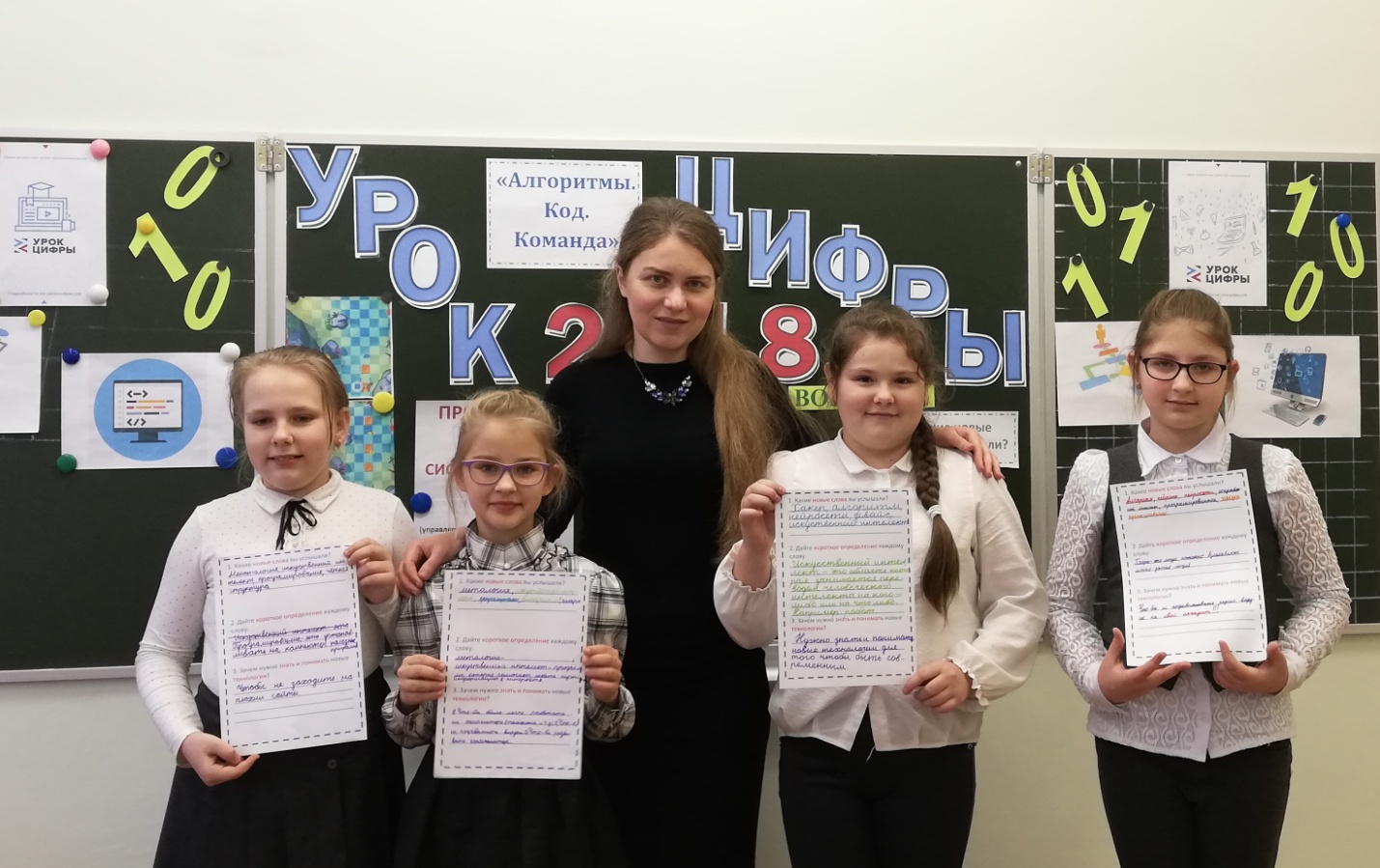 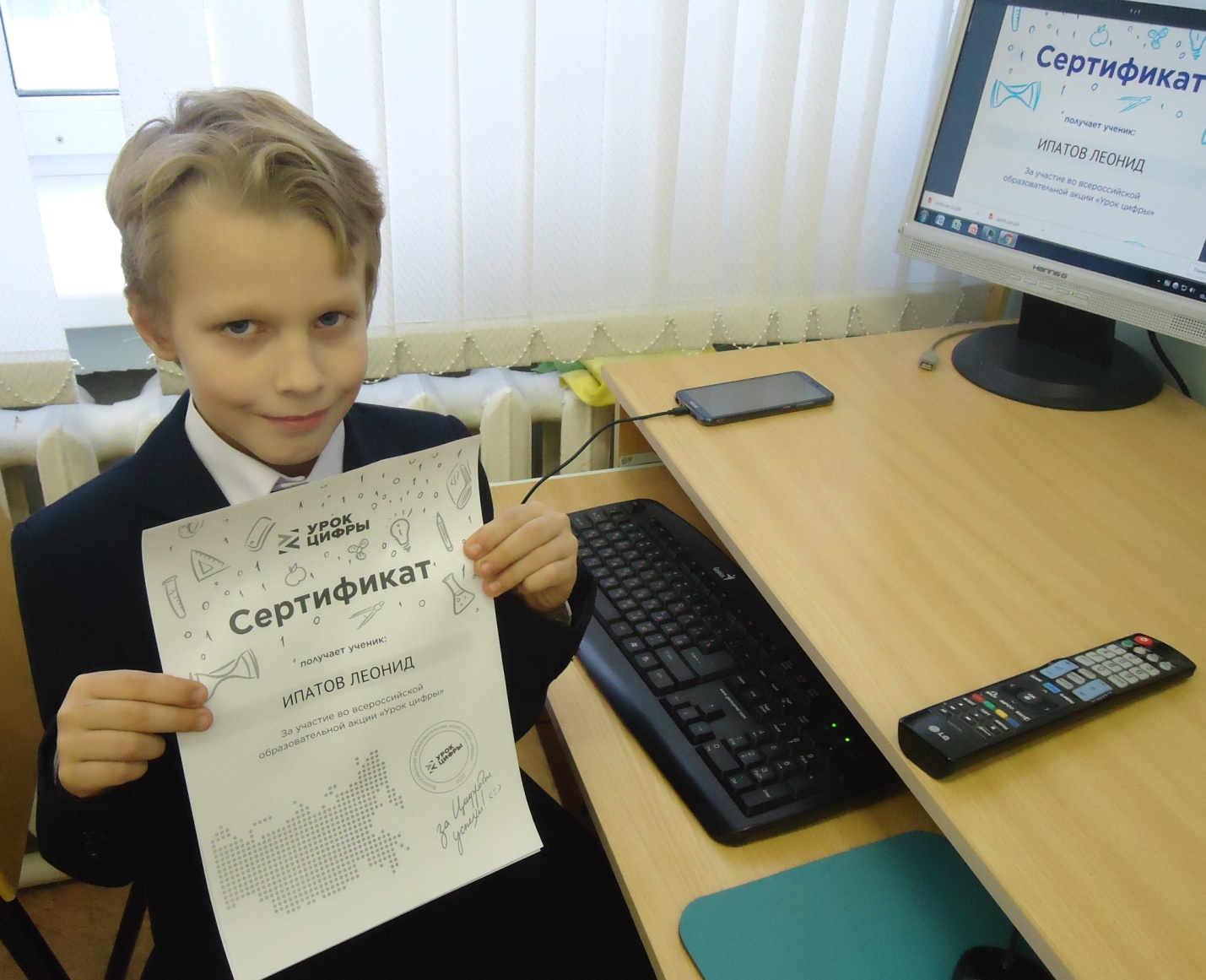 